О внесении изменений в постановление Администрациигорода Когалыма от 14.06.2018 №1294В соответствии с Федеральным законом от 06.10.2003 №131-ФЗ «Об общих принципах организации местного самоуправления в Российской Федерации», Федеральным законом от 05.12.2022 №513-ФЗ «О внесении изменений в статьи 18 и 22.1 Федерального закона «О государственной кадастровой оценке», в целях приведения муниципального правового акта в соответствие с действующим законодательством:1. В приложение к постановлению Администрации города Когалыма                  от 14.06.2018 №1294 «О порядке определения цены земельных участков, находящихся в собственности города Когалыма при заключении договора купли-продажи земельного участка без проведения торгов, и их оплаты» (далее–порядок) внести следующие изменения:1.1. дополнить порядок пунктом 4 следующего содержания:«4. При расчете цены земельных участков применяется кадастровая стоимость, действующая по состоянию на дату подачи заявления о заключении договора купли-продажи земельного участка без проведения торгов, за исключением случаев, предусмотренных пунктом 5 настоящего порядка.»;1.2. дополнить порядок пунктом 5 следующего содержания:«5. В случае, если после даты подачи заявления о заключении договора купли-продажи земельного участка без проведения торгов указанной в пункте 4 порядка, в Единый государственный реестр недвижимости внесены сведения о кадастровой стоимости этого земельного участка, полученной по итогам проведения государственной кадастровой оценки, и такая кадастровая стоимость ниже кадастровой стоимости, которая была внесена в Единый государственный реестр недвижимости на дату подачи указанного заявления, применяется кадастровая стоимость, внесенная в Единый государственный реестр недвижимости на дату заключения договора купли-продажи.».2. Комитету по управлению муниципальным имуществом Администрации города Когалыма (А.В.Ковальчук) направить в юридическое управление Администрации города Когалыма текст постановления, его реквизиты, сведения об источнике официального опубликования в порядке и сроки, предусмотренные распоряжением Администрации города Когалыма                от 19.06.2013 №149-р «О мерах по формированию регистра муниципальных нормативных правовых актов Ханты-Мансийского автономного округа – Югры» для дальнейшего направления в Управление государственной регистрации нормативных правовых актов Аппарата Губернатора Ханты-Мансийского автономного округа – Югры.3. Опубликовать настоящее постановление в газете «Когалымский вестник» и разместить на официальном сайте Администрации города Когалыма в сети «Интернет» (www.admkogalym.ru).4. Контроль за выполнением постановления возложить на председателя комитета по управлению муниципальным имуществом Администрации города Когалыма А.В.Ковальчука.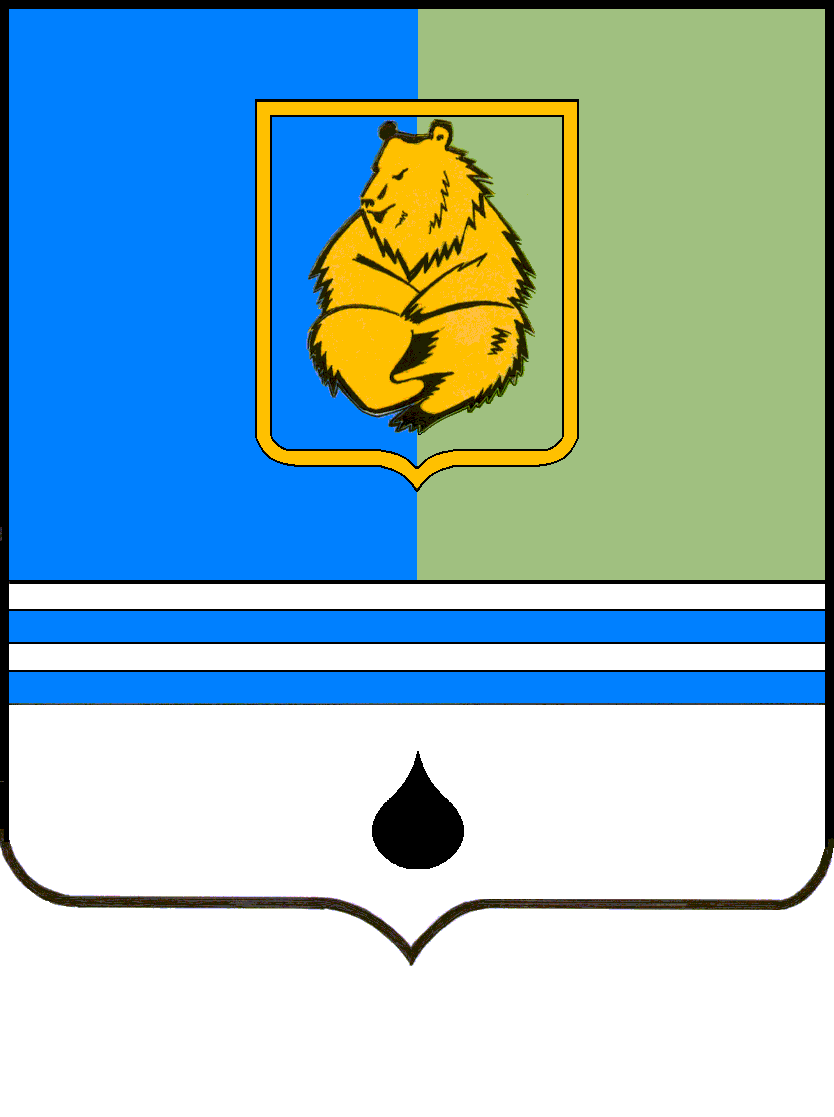 ПОСТАНОВЛЕНИЕАДМИНИСТРАЦИИ ГОРОДА КОГАЛЫМАХанты-Мансийского автономного округа - ЮгрыПОСТАНОВЛЕНИЕАДМИНИСТРАЦИИ ГОРОДА КОГАЛЫМАХанты-Мансийского автономного округа - ЮгрыПОСТАНОВЛЕНИЕАДМИНИСТРАЦИИ ГОРОДА КОГАЛЫМАХанты-Мансийского автономного округа - ЮгрыПОСТАНОВЛЕНИЕАДМИНИСТРАЦИИ ГОРОДА КОГАЛЫМАХанты-Мансийского автономного округа - Югрыот [Дата документа]от [Дата документа]№ [Номер документа]№ [Номер документа]